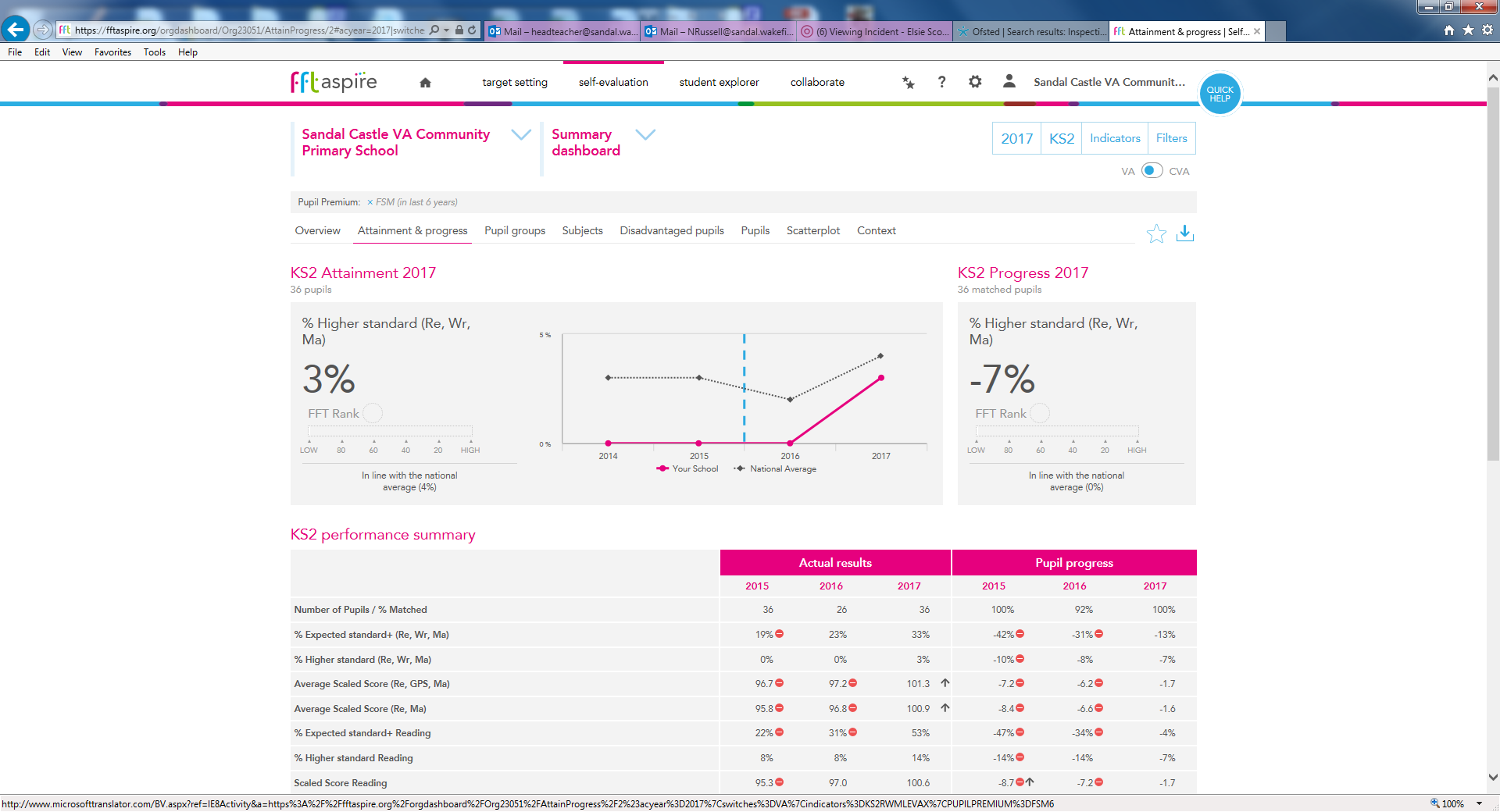 Disadvantaged – Higher RWM combined – in line with National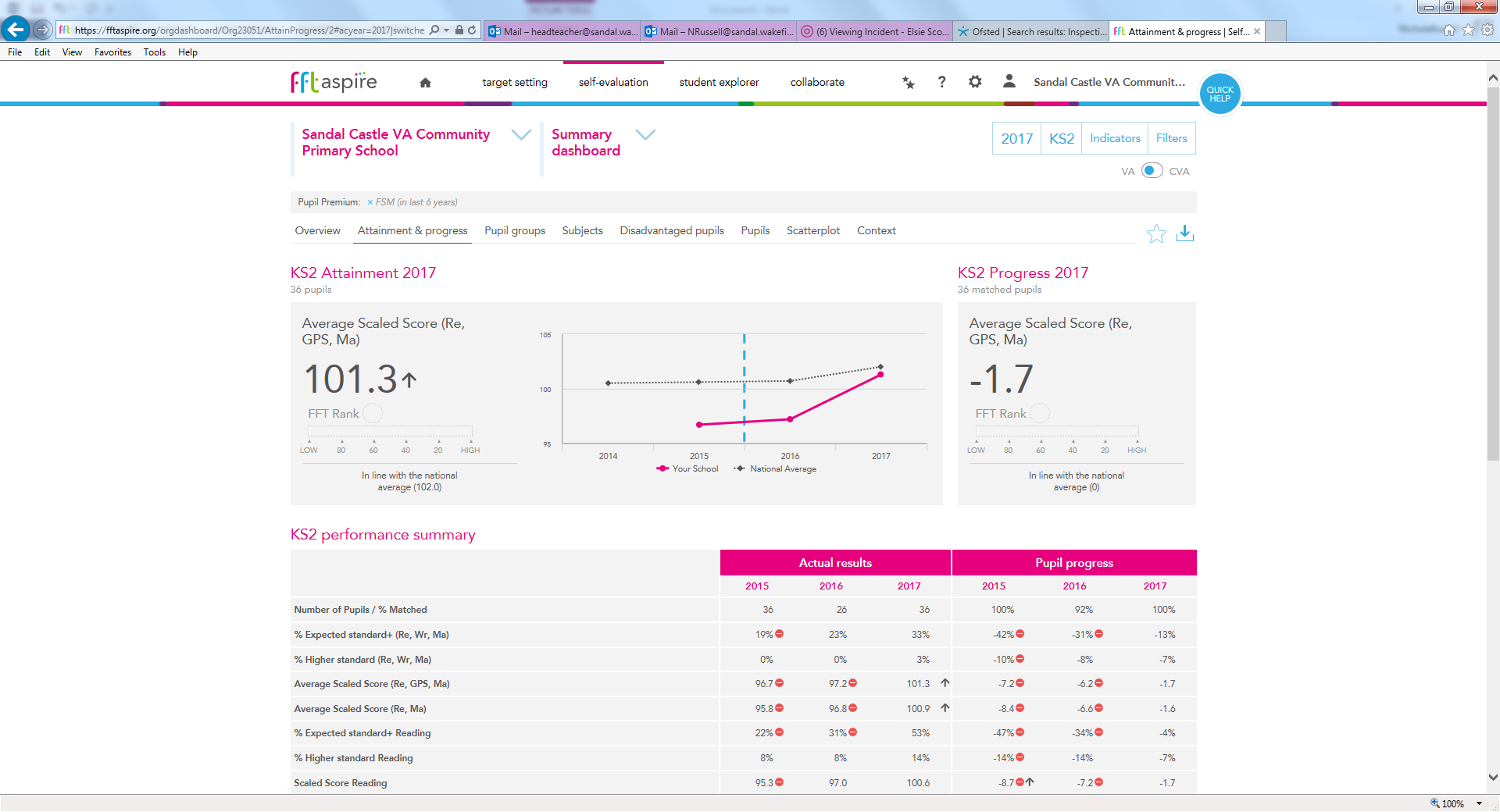 Disadvantaged – Average Scaled Score R, GPS, M – in line with National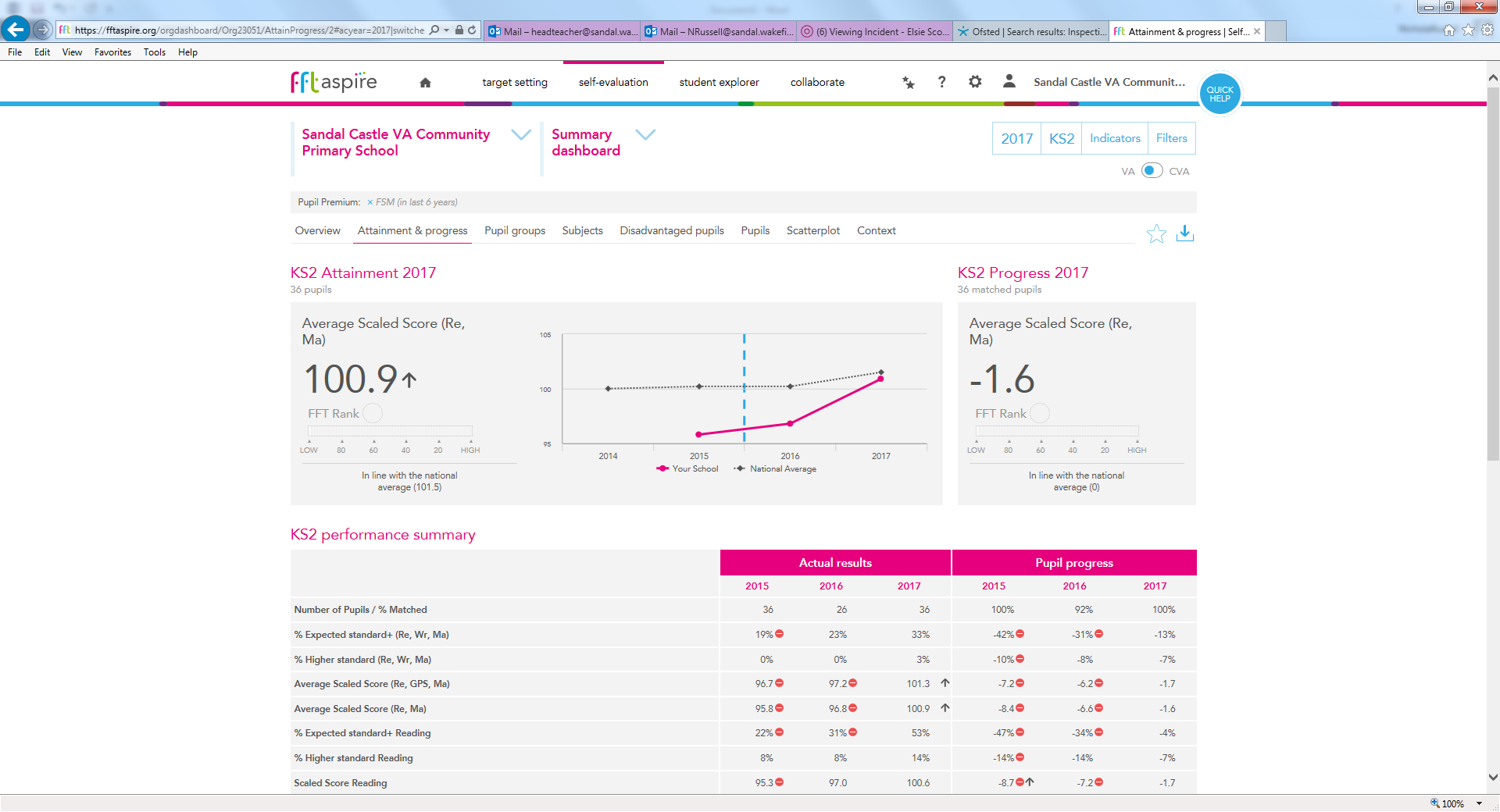 Disadvantaged – Average Scaled Score R,M – in line with National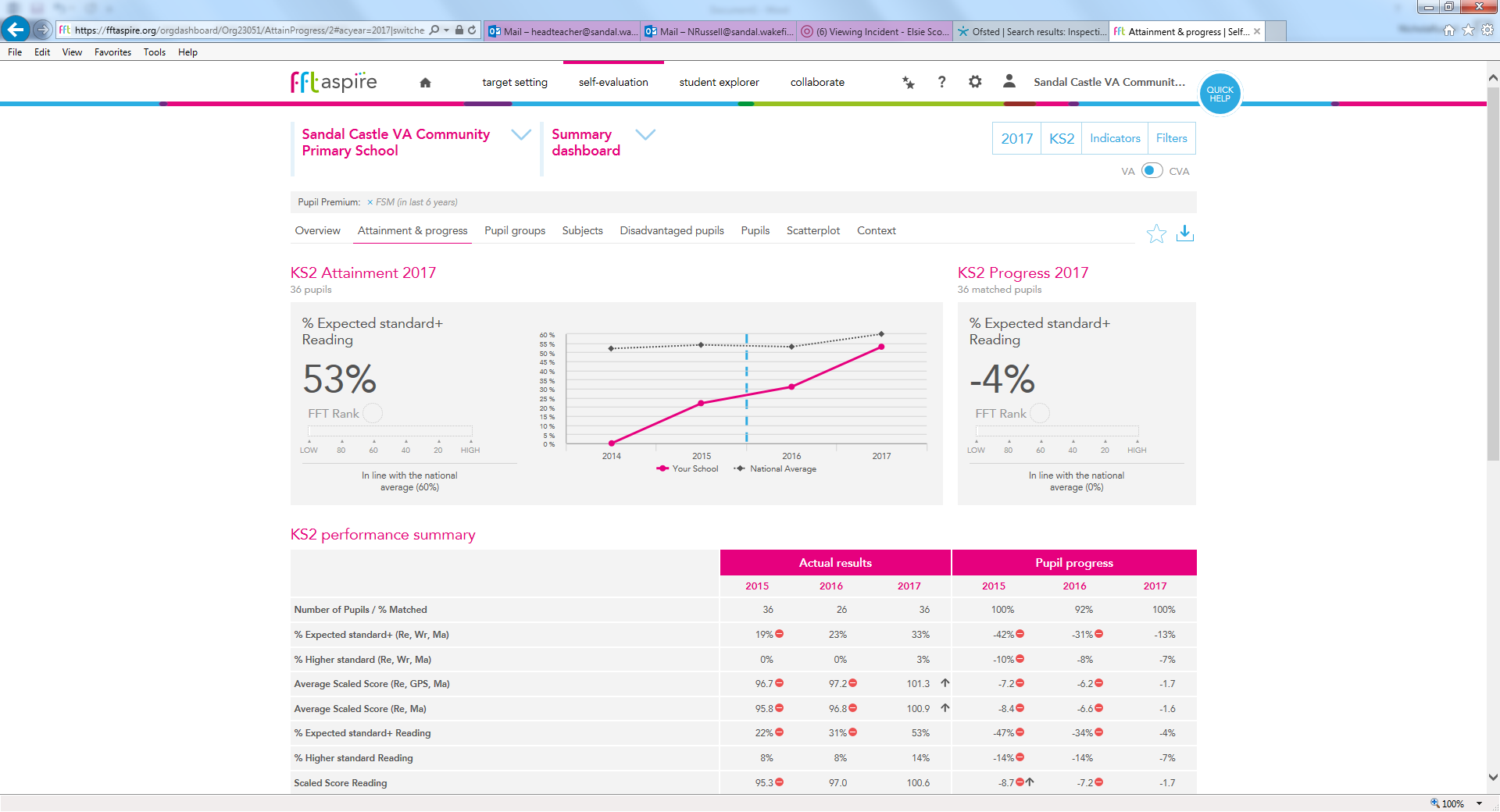 Disadvantaged – Expected Reading – in line with National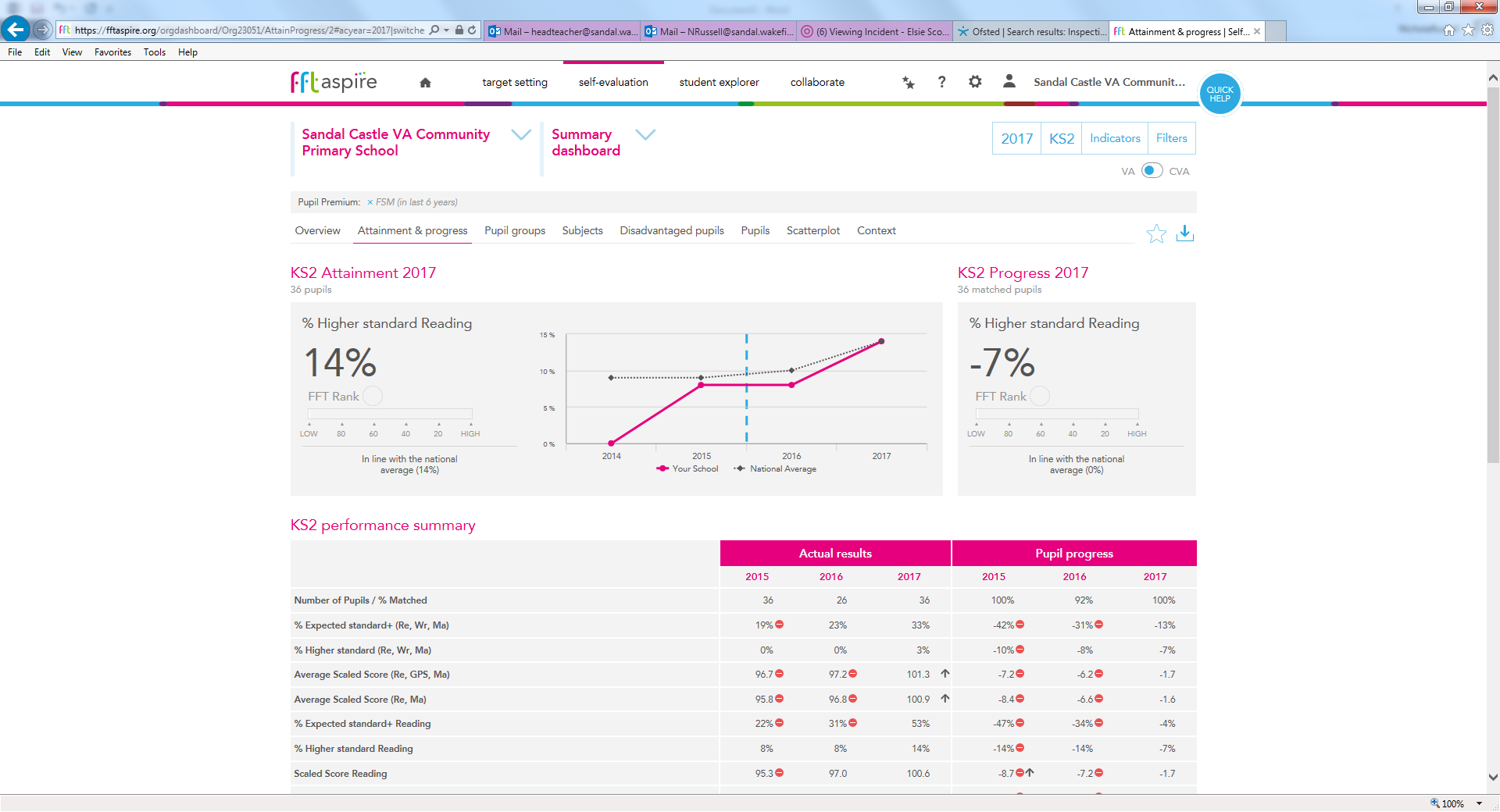 Disadvantaged – Higher Reading – In line with National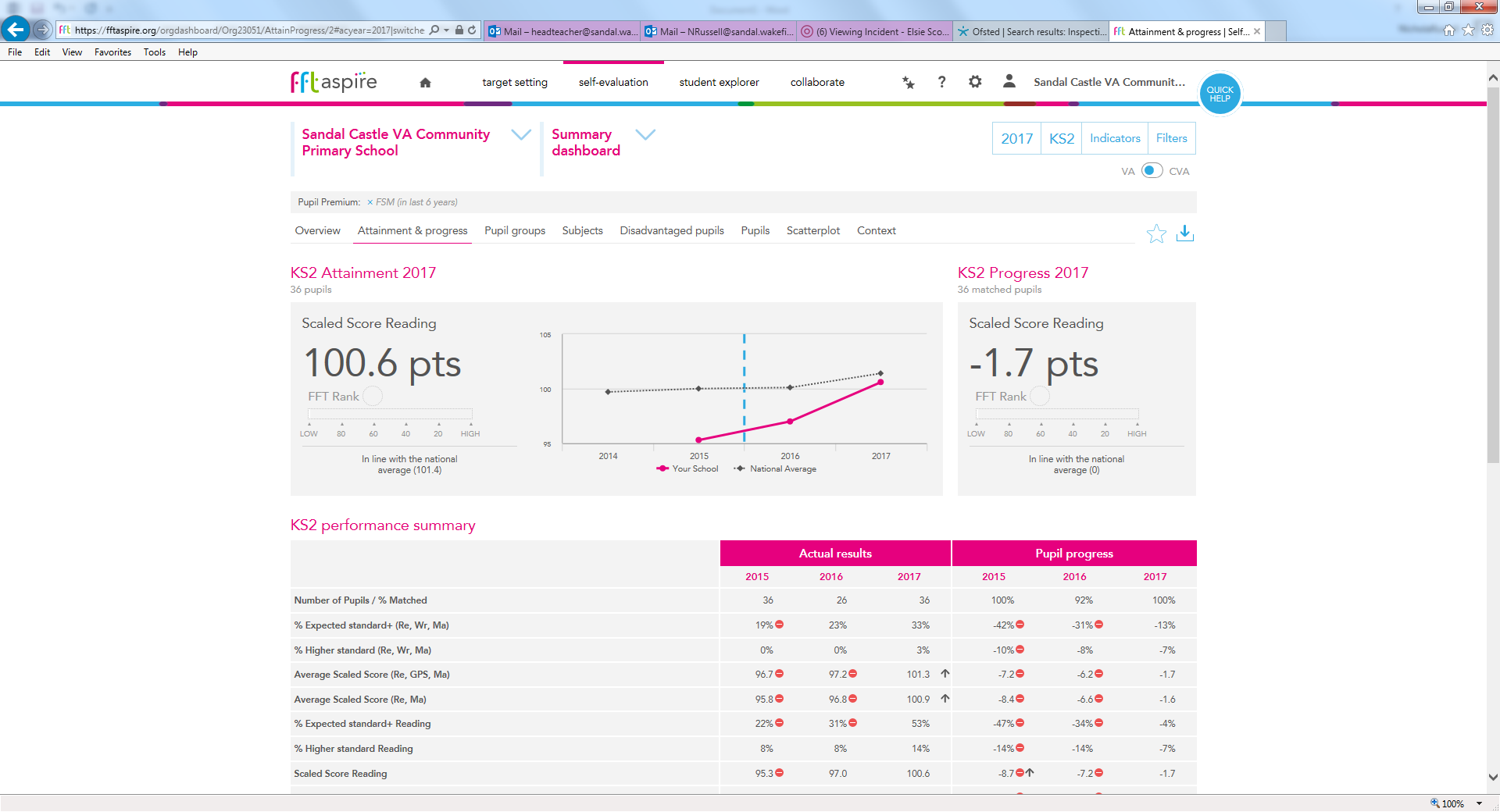 Disadvantaged – Scaled Score Reading – In line with National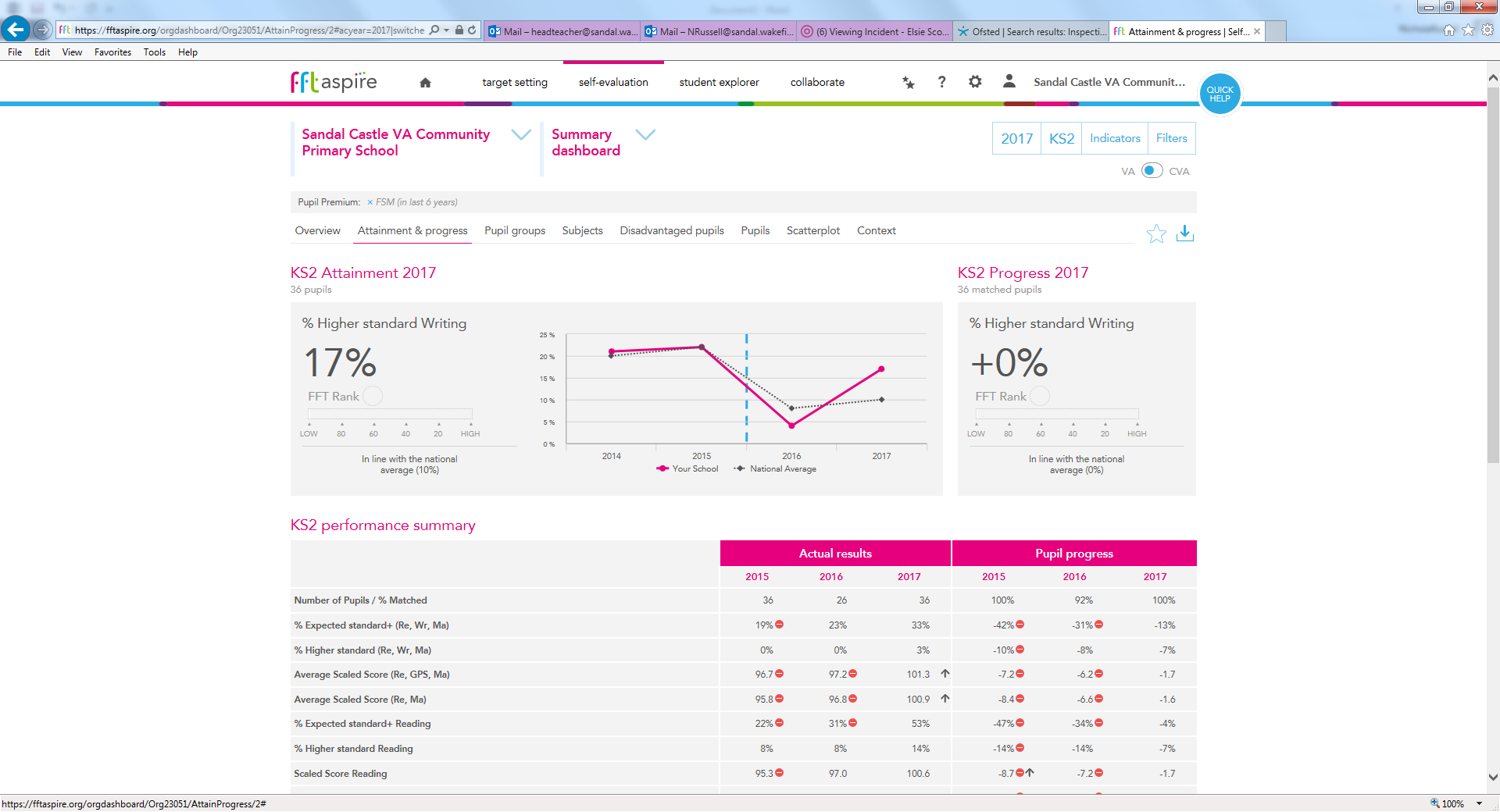 Disadvantaged – Higher Writing – In line with National (+7%)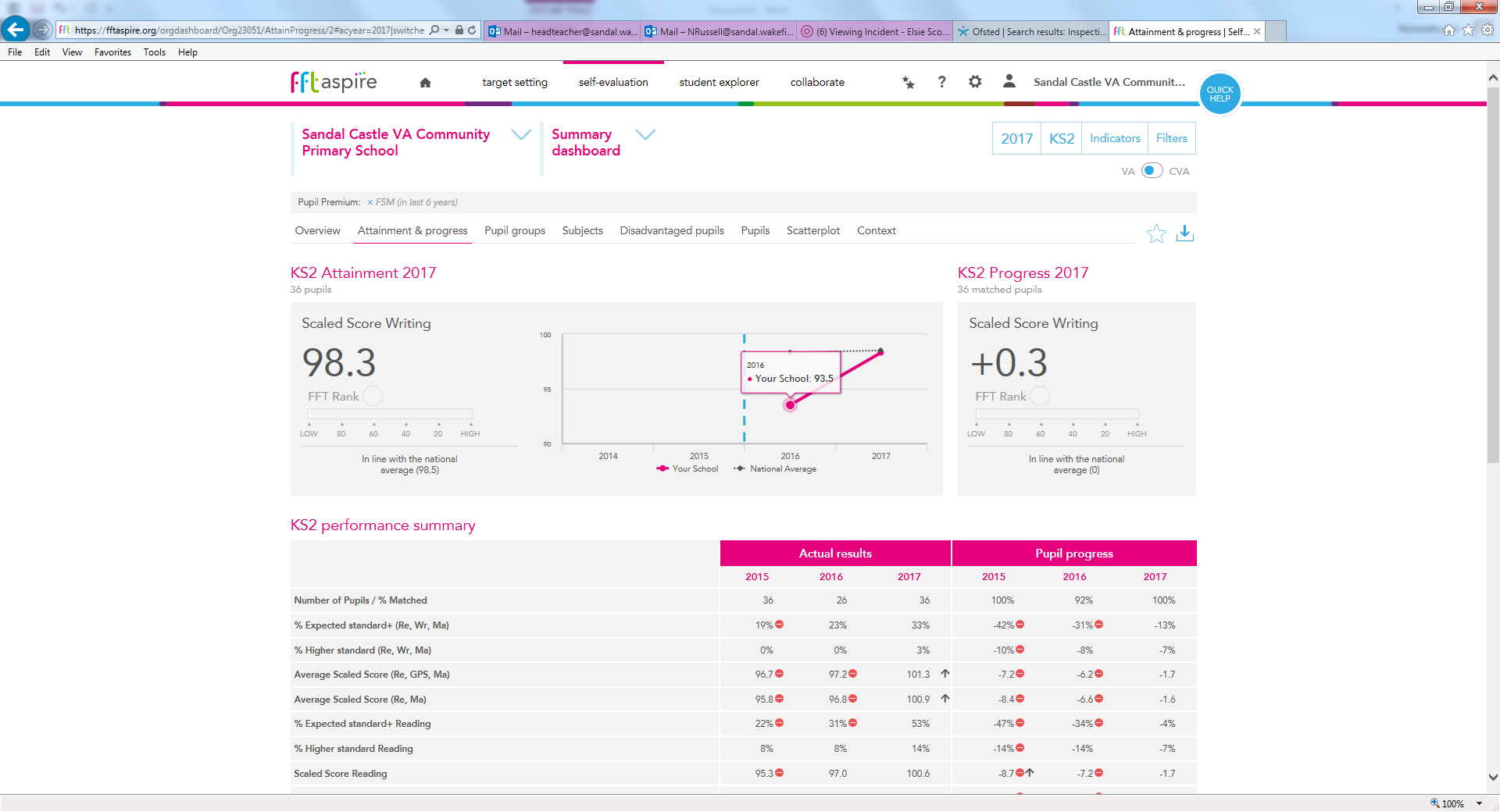 Disadvantaged – Scaled Score writing – In line with National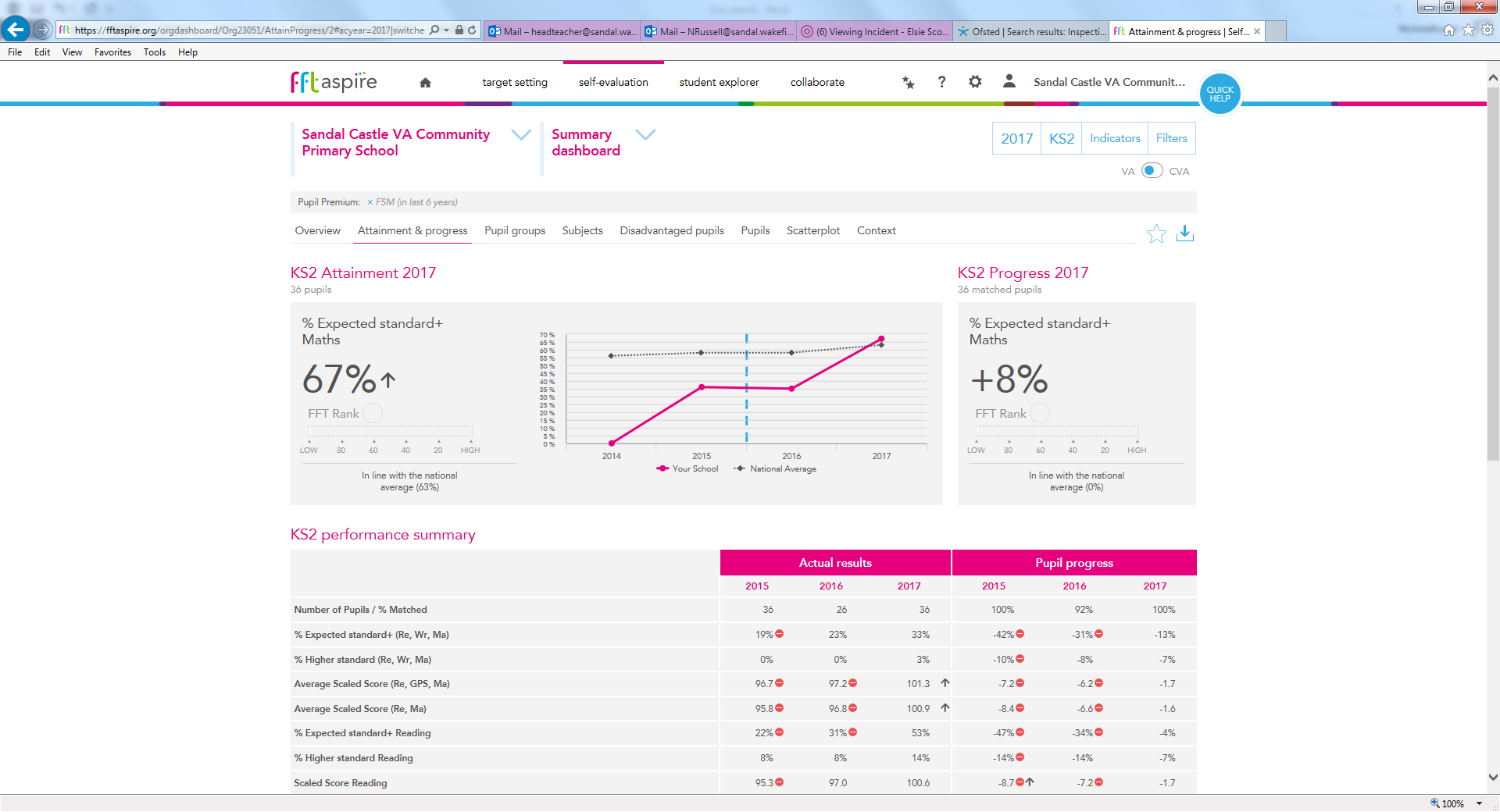 Disadvantaged – Expected Maths – In line with National (+)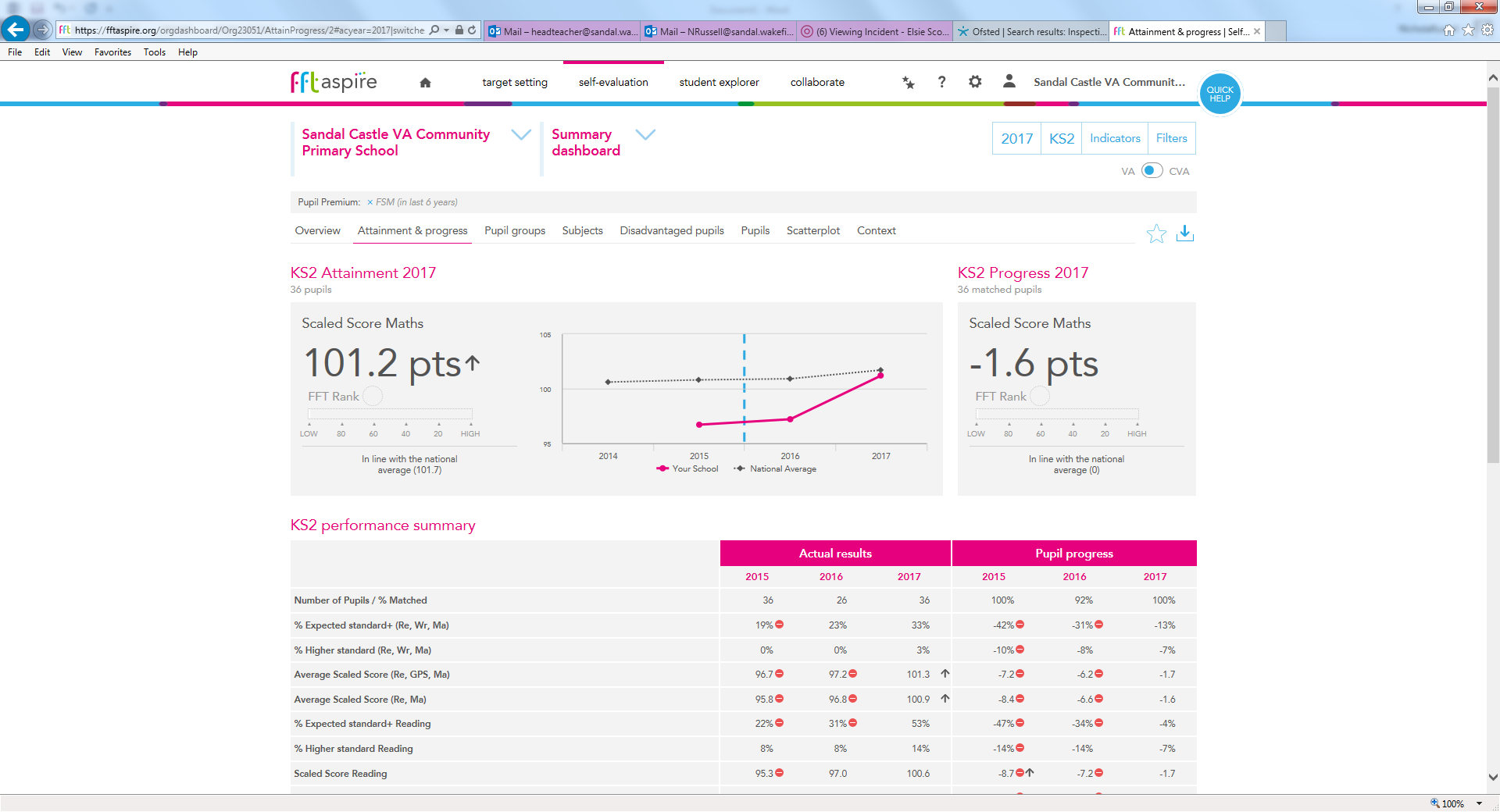 Disadvantaged – Scaled Score Maths – In line with National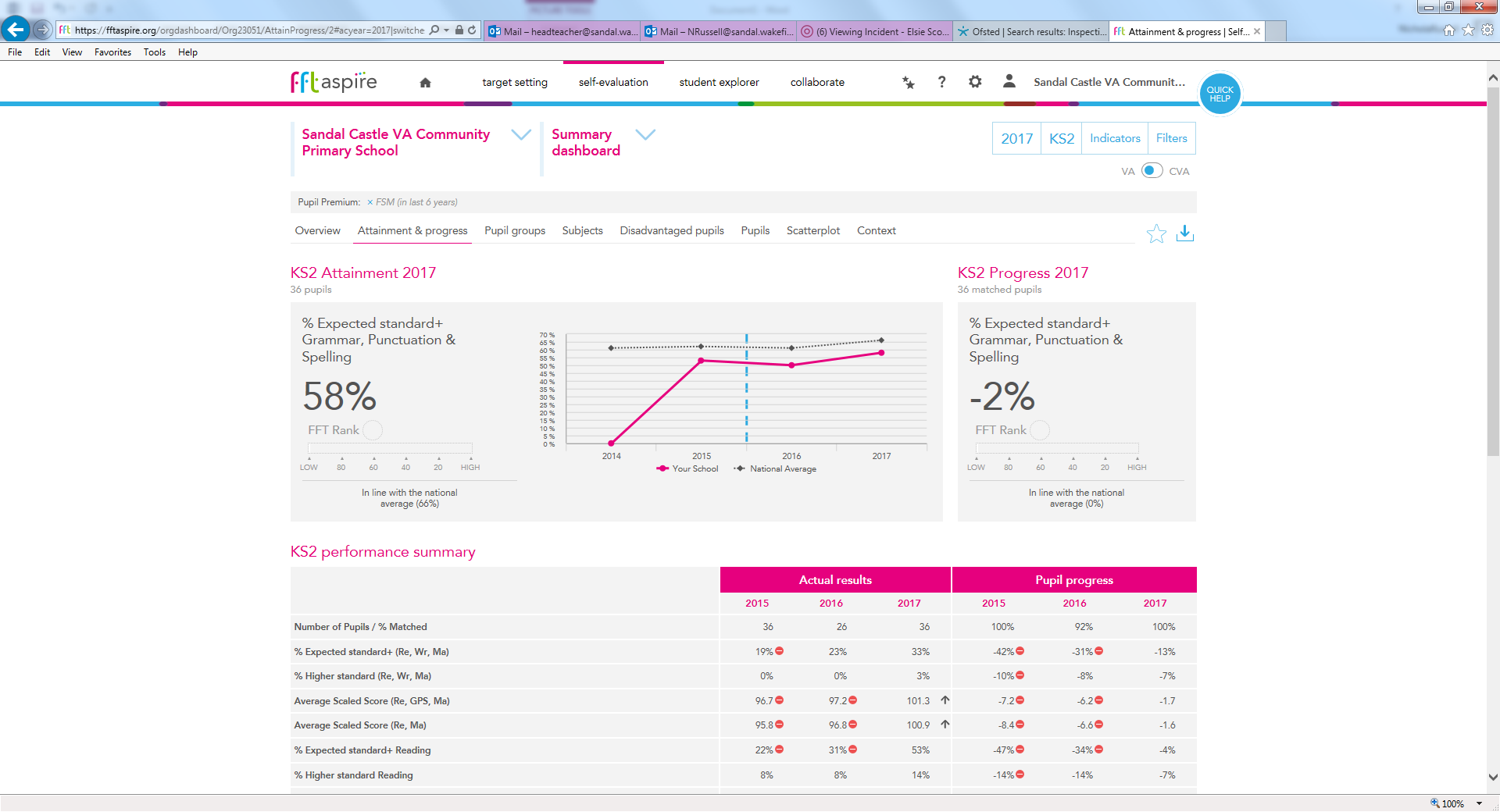 Disadvantaged – Expected GPS – In line with National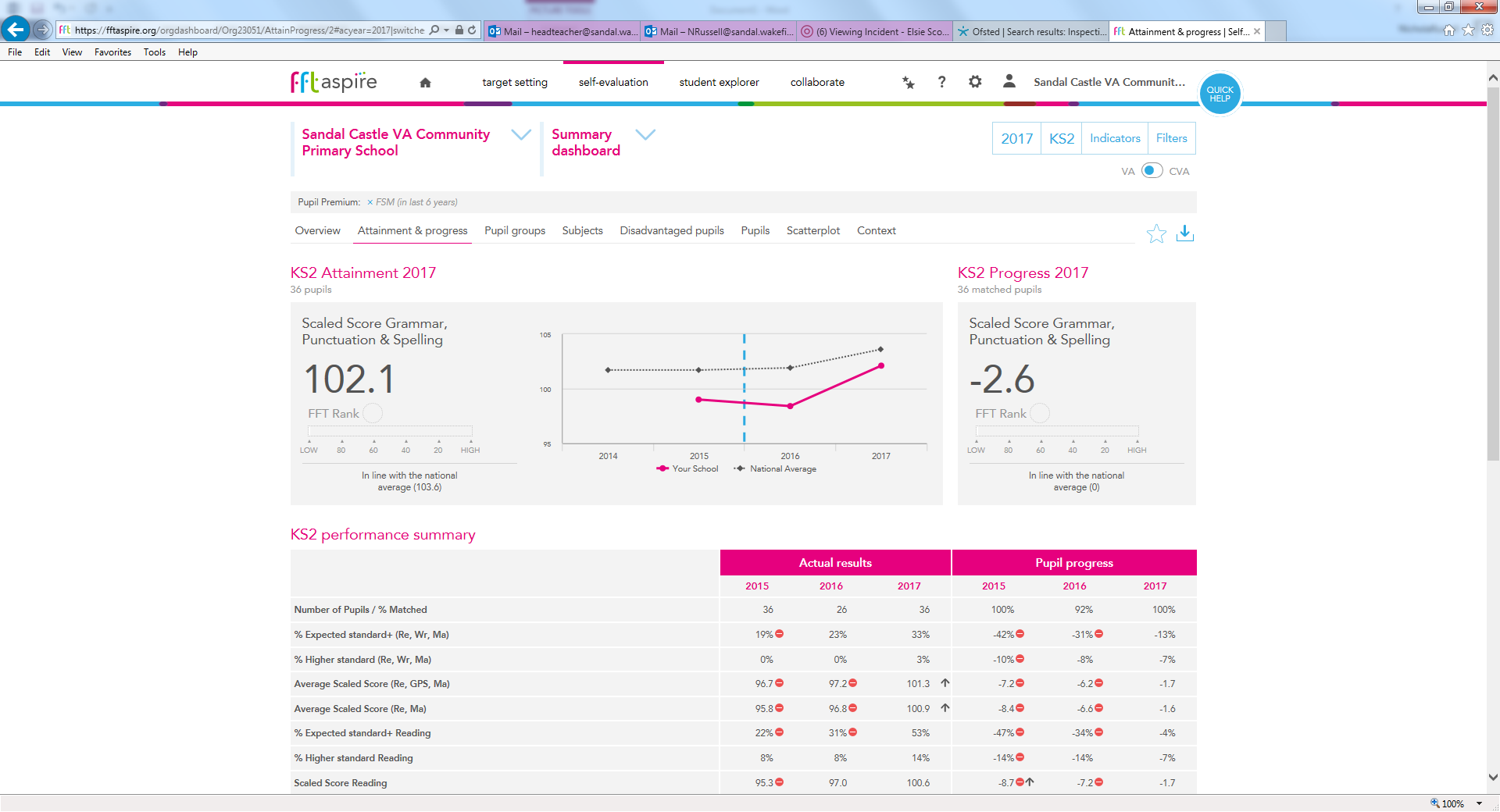 Disadvantaged – Scaled Score GPS – In line with NationalAFIHigher Standard MathsExpected GPSHigher Standard GPS